Oblastní spolek Českého červeného kříže Zlín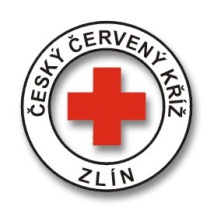 Potoky 3314, Zlín 760 01Tel.: 577 430 011e-mail: projekty.cckzlin@volny.czwww.cervenykriz.zlin.czZ á v a z n á   p ř i h l á š k aPan(í)							 narozen(a)				bydlištěm						 					e-mail							 telefon										se zúčastní kurzu ZZA v termínu: sobota 27. 5., neděle 28. 5. 8.,úterý 30.5.( odpoledne), pátek  2.6.(  odpoledne), sobota 3.6.   Místo školení: Potoky 3314, Zlín  - budova ÚOS ČČK Zlín Cena: 3000,- (včetně povinné literatury).......................................................                        ........................................................................       * podpis účastníka kurzu                                     ** razítko a podpis vysílající organizace	Chcete-li vystavit fakturu, je nutné napsat přesné fakturační údaje!Fakturační údaje:* v případě zaslání přihlášky e-mailem není třeba vyplňovat** v případě zaslání přihlášky e-mailem není třeba vyplňovat, doplňte, prosím, jen název a adresu vysílající organizace------------------------------------------------------------------------------------------------------------Platba kurzu je možná:převodem na bankovní účet číslo: 44602724/0600 (Moneta Money Bank) - jako variabilní symbol uveďte Vaše datum narození. Důležité:Pokud budete potřebovat vystavit fakturu na školu nebo organizaci, prosím sdělte fakturační údaje do přihlášky. Platbu proveďte až po obdržení faktury.